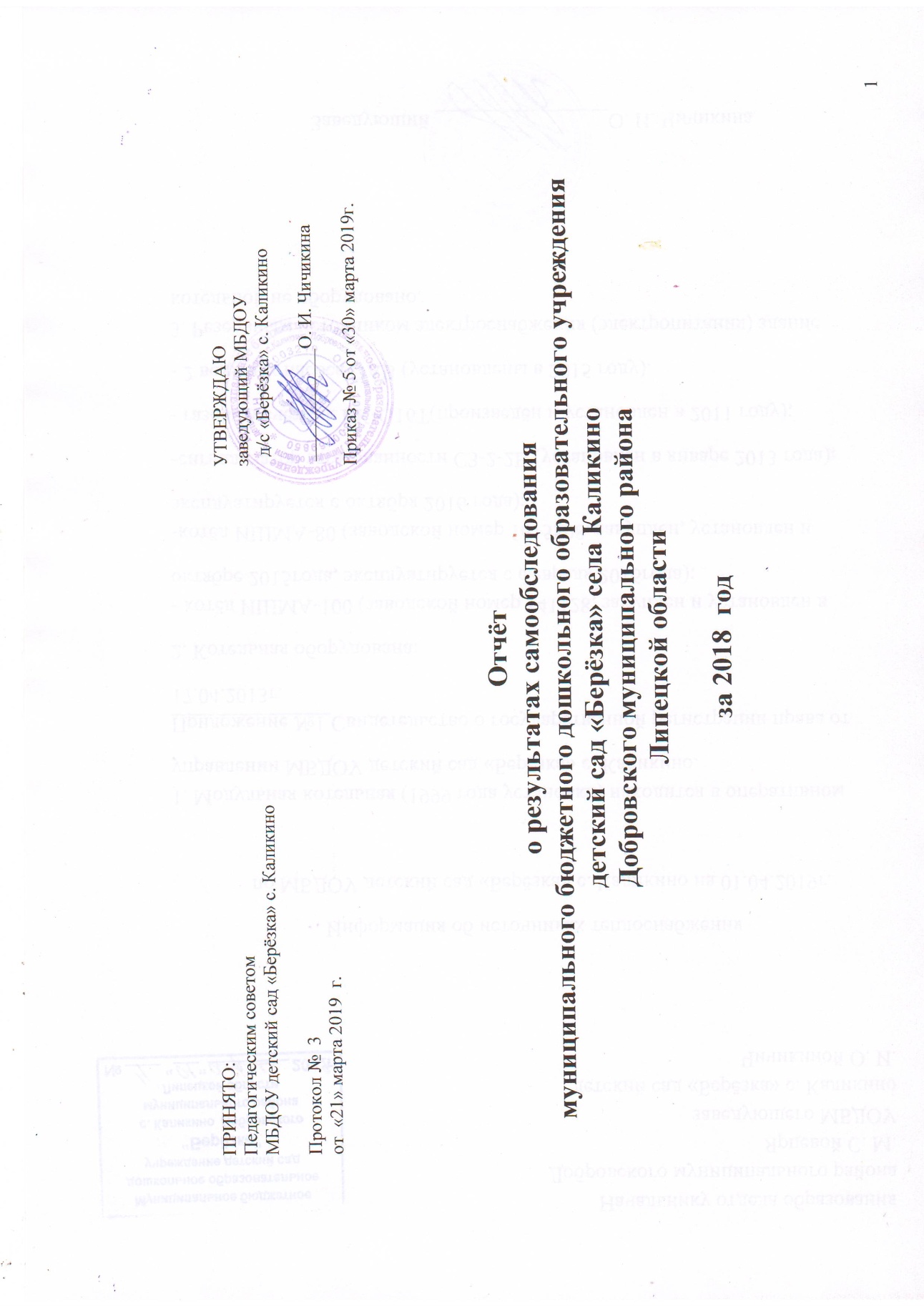   Самообследование муниципального бюджетного дошкольного образовательного учреждения детский сад «Берёзка» с. Каликино Добровского муниципального района Липецкой области проведено на основании:- Порядка проведения самообследования образовательной организацией, утверждённым приказом Министерства образования и науки РФ от 14 июня . № 462;-Приказа Министерства образования и науки Российской Федерации от 14.12.2017 г. № 1218 "О внесении изменений в Порядок проведения самообследования образовательной организации, утвержденный приказом Министерства образования и науки Российской Федерации от 14 июня 2013 г. № 462".- Приказа Минобрнауки России от 10.12.2013 № 1324 "Об утверждении показателей деятельности образовательной организации, подлежащей самообследованию"Целями проведения самообследования являются: обеспечение доступности и открытости информации о деятельности  учреждения,  подготовка отчета о результатах самообследования.При проведении самообследования в план были включены направления деятельности ДОУ:Оценка  образовательной деятельностиОценка системы управления ДОУОценка содержания и качества подготовки воспитанниковОценка организации образовательного процессаОценка востребованности выпускниковОценка качества кадрового обеспеченияОценка качества учебно-методического и библиотечно-информационного обеспеченияОценка качества материально-технической базыОценка функционирования внутренней системы оценки качества образования1. Оценка образовательной деятельности.В 2018 году в ДОУ функционировали 2 группы общеразвивающей направленности с 1,5 до 5 лет и 2 группы комбинированной направленности с 5 до 7 лет. На 31.12.2018г.групповая наполняемость составила:Количество мест в ДОУ: 97, число воспитанников – 80. Очерёдность отсутствует.Образовательный процесс в ДОУ осуществлялся по основной образовательной программе дошкольного образования МБДОУ детский сад «Берёзка» с. Каликино (далее ООП), которая разработана в соответствии с:-  Федеральным законом от 29 декабря 2012 г. № 273-ФЗ «Об образовании в Российской Федерации»;- на основе «Федерального государственного образовательного стандарта дошкольного образования»  (ФГОС ДО) от 14 ноября 2013 года №30384;-   Постановлением Главного государственного санитарного врача Российской Федерации от 15 мая 2013 г. N 26 "Санитарно эпидемиологические требования к устройству, содержанию и организации режима работы дошкольных образовательных организаций";-  Приказом Министерства образования и науки РФ от 30 августа 2013 г. № 1014 “Об утверждении порядка организации и осуществления образовательной деятельности по основным общеобразовательным программам - образовательным программам дошкольного образования”.ООП ДОУ включала в себя работу по следующим приоритетным направлениям:1.  Обеспечение равных стартовых возможностей для обучения детей в образовательных учреждениях, реализующих основную образовательную программу начального общего образования.         2. Познавательно-речевое развитие детей с включением регионального компонента (краеведение).         3. Духовно-нравственное воспитание дошкольников.   Адаптированная образовательная программа МБДОУ детский сад "Берёзка" с. Каликино направлена на:- создание условий развития ребенка с ОВЗ, открывающих возможности для его позитивной социализации, его личностного развития, развития инициативы и творческих способностей на основе сотрудничества со взрослыми и сверстниками и соответствующим возрасту видам деятельности;- на создание развивающей образовательной среды, которая представляет собой систему условий социализации и индивидуализации детей. Для составления адаптированной образовательной программы использовалась «Программа коррекционно - развивающей работы в логопедической группе детского сада для детей с общим недоразвитие речи (с 4 до 7 лет)" под редакцией Нищевой Н.В.   Кружковая работа в 2018 году осуществлялась как специалистами МАУ ДО "Центра дополнительного образования" с. Доброе, так и педагогом дополнительного образования  ДОУ .    Детские объединения МАУ ДО "Центр дополнительного образования" с. Доброе: «Юные фантазёры» (руководитель Бортникова Т. В., старшая группа, 17 воспитанников), гимнастика «Семицветик» (руководитель Звягина Л. С., средняя группа, 21 воспитанник).Детское объединение ДОУ: «Весёлый английский» (руководитель Кондратьева О. В., подготовительная группа, 10 воспитанников).Вывод: ДОУ функционирует в соответствии с нормативными документами в сфере образования РФ. Образовательная деятельность в ДОУ организована в соответствии с основными направлениями социально-экономического развития РФ, государственной политикой в сфере образования.2.Оценка системы управления ДОУ   Управление  МБДОУ детский сад "Берёзка" с. Каликино Добровского муниципального района Липецкой области осуществляется в соответствии с действующим законодательством РФ  и Уставом на основе сочетания принципов единоначалия и коллегиальности.Непосредственное руководство деятельностью ДОУ осуществляет заведующий Чичикина Ольга Ивановна, являющаяся единоличным исполнительным органом ДОУ.Заведующий ДОУ назначается Учредителем в соответствии с действующим законодательством. Учредителем ДОУ является муниципальное образование Добровский муниципальный район Липецкой области Российской Федерации. ДОУ закреплено за Учредителем на праве оперативного управления в соответствии с Гражданским кодексом Российской Федерации.Коллегиальными органами управления ДОУ являются Общее собрание, Педагогический совет.Общее руководство ДОУ осуществляет Общее собрание. За 2018 год проведено 4 Общих собрания в ходе которых были освещены такие вопросы как:- принятие локальных актов;- внесение дополнений в коллективный договор;- ходатайство о награждении работников и т.д..Управление педагогической деятельностью ДОУ осуществляет Педагогический совет. В состав Педагогического совета с правом решающего голоса входят все педагоги. В 2018 году перед педагогическим коллективом ДОУ стояли следующие задачи:       - создать условия для организации педагогического процесса с учётом ФГОС, программных требований и санитарных правил;       - продолжить работу по охране и укреплению здоровья детей, совершенствованию их физического и психического развития.        Для  решения этих задач были намечены и проведены 4 педсовета. В ходе которых были освещены такие вопросы как:                    - внедрение педагогического стандарта;                    - организация работы с семьями воспитанников;                    - сохранение и укрепление здоровья дошкольника и др. В целях учета мнения родителей (законных представителей) воспитанников по вопросам управления ДОУ и при принятии ДОУ локальных нормативных актов, затрагивающих их права и законные интересы, по инициативе родителей (законных представителей) воспитанников в ДОУ создан Совет родителей воспитанников ДОУ. В 2018 учебном году было проведено 3 заседания Совета родителей, на которых обсуждались вопросы питания, охраны и укрепление здоровья воспитанников, рассматривались локально-нормативные акты ДОУ.Вывод:    в ДОУ создана структура управления в соответствии с целями и содержанием работы учреждения. Система управления обеспечивает оптимальное сочетание традиционных и современных тенденций, что позволяет эффективно организовать образовательное пространство ДОУ.Оценка содержания и качества подготовки воспитанниковВ 2018  году наше учреждение выпустило 11 воспитанников  старшей группы. Готовность детей к обучению в школе  (согласно ориентационному тесту школьной зрелости Керна-Йерасека):Мониторинг индивидуального развития детей в течение учебного года осуществлялся через педагогические наблюдения и анализ образовательной деятельности педагогами всех возрастных групп – 2 раза в год.   Развитие творческих способностей детей, фантазии и смекалки происходит в результате их участия конкурсах. В 2018 году воспитанники ДОУ приняли участие:Вывод: Дети способны к произвольной регуляции своей деятельности, к вниманию и запоминанию. У них развиты мелко-моторные движения, наблюдательность. В процессе диагностики мотивационной сферы большая часть выпускников проявляет интерес к школьно-учебному содержанию занятий. Усвоение детьми ООП ДОУ осуществляется на достаточно высоком уровне.4. Оценка организации образовательного процессаВоспитательно-образовательный процесс осуществляется через:- организованную образовательную деятельность в процессе занятий воспитателя с детьми; - образовательную деятельность, осуществляемую в процессе организации различных видов детской деятельности (игровой, коммуникативной, трудовой, познавательно-исследовательской, продуктивной, музыкально-художественной, чтения, двигательной);- образовательную деятельность, осуществляемую в ходе режимных моментов;- самостоятельную деятельность детей;- образовательную деятельность во взаимодействии с семьями детей по реализации основной общеобразовательной программы дошкольного образования.   Разработана и утверждена Программа развития муниципального бюджетного дошкольного образовательного учреждения  детский сад  «Берёзка» с. Каликино Добровского муниципального  района Липецкой области  на  2019-2023 г.г.  Основная образовательная программа МБДОУ детский сад «Берёзка» Добровского муниципального района Липецкой области, адаптированная образовательная программа МБДОУ детский сад «Берёзка» с. Каликино Добровского муниципального района Липецкой области и рабочие программы педагогов разработаны в соответствии с федеральным  государственным образовательным стандартом  дошкольного образования .   Исходя из социального заказа родителей воспитанников детского сада и обеспечения равных стартовых возможностей  обучения в школе, в ходе образовательной деятельности ДОУ реализуется парциальная программа Колесниковой Е. В. «От звука к букве. Обучение дошкольников элементам грамоты». Духовно-нравственный компонент ООП ДО реализуется на основе программы Шевченко Л. Л. "Добрый мир".   Образовательный процесс осуществляется по двум режимам в каждой возрастной группе, с учётом тёплого и холодного периода года.Годовой план  работы на 2018-2019 учебный год, принят на педагогическом совете № 1 от 27.08.2018г., утвержден приказом заведующего  № 14 от 27.08.2018г.  Учебный план на 2018-2019 г.г. принят на педагогическом совете № 1 от 27.08.2018, утвержден приказом заведующего № 14 от 27.08.2018 г. В 2018году перед педагогическим коллективом ДОУ стояли следующие задачи:- создать условия для организации педагогического процесса с учётом ФГОС, программных требований и санитарных правил;- продолжить работу по охране и укреплению здоровья детей, совершенствованию их физического и психического развития.Для  решения этих задач были намечены и проведены 4 педсовета. В ходе которых были освещены такие вопросы как:- организация работы с семьями воспитанников;-педагогический стандарт педагога;-предметно развивающая среда в ДОУ;-сохранение и укрепление здоровья дошкольника и др.     Основная общеобразовательная программа ДОУ, адаптированная основная общеобразовательная программа ДОУ и рабочие программы педагогов разработаны в соответствии с ФГОС.       С целью обеспечения единства и преемственности семейного и общественного воспитания, оказания психолого-педагогической помощи родителям (законным представителям), поддержки всестороннего развития личности детей, не посещающих образовательные учреждения на базе МБДОУ д/с «Берёзка» 01.10.2011г. был создан консультационный пункт. В 2018 году за помощью обратились всего 4 семьи. Это объясняется, прежде всего, тем, что в ДОУ отсутствует очерёдность.Сайт детского сада http://dskalikino.narod.ru/, на протяжении всего учебного года знакомил посетителей с работой ДОУ и его документацией. Педагоги ДОУ активно размещают информацию о своей работе в социальной сети «В контакте» в группе «Здоровый регион».  С 11по 15марта в нашем учреждении проходила неделя Православной книги (с приглашением в ДОУ настоятеля местного храма отца Сергия).  Согласно годовому плану работы ДОУ в период с 26.11.2018г. по 30.11.2018г. в нашем учреждении была проведена методическая неделя на тему: «Развивающая предметно-пространственная среда в группах ДОУ в соответствии с ФГОС как фактор формирования содержания духовного, интеллектуального и физического развития ребёнка».Образовательную деятельность с детьми с учётом ФГОС показали 8 воспитателей.Педагоги ДОУ наряду с традиционными запланированными мероприятиями («Новогодний утренник», «Осень золотая» и т.д.) проводили и нетрадиционные мероприятия такие как: «Космические дали», «Деревья нашего края», «Волшебная страна математики» «Здравствуй, лето»  и др.   Проведён практикум для родителей воспитанников «Психологическая готовность к школе. В семье будущий первоклассник», цель которого, способствовать расширению представлений родителей о готовности детей к школьному обучению. В ходе мероприятия был рассмотрен вопрос о равных стартовых возможностях детей 6-7 лет при поступлении в 1 класс.     Воспитатели ДОУ в прошедшем учебном году продолжили работу по внедрению проектного метода обучения. Реализованы проекты: «Почемучки»,  «Театр для всех», «Наша дружная семья» и т. д.   На базе ДОУ 25.04.2018г. состоялся районный семинар воспитателей «Воспитательно-образовательное пространство ДОО как базовая площадка по формированию духовно-нравственных и социокультурных ориентиров дошкольников в ходе реализации познавательной деятельности».                   Вариативная часть общеобразовательной программы детского сада, имеет краеведческое направление, согласно которому не реже двух раз в месяц ОД проводится с целью изучения животного и растительного мира нашего края, его истории. Каждую зиму  в ДОУ проходит экологическая акция «Покормите птиц зимой», на территории нашего учреждения мы развешиваем кормушки, заботливо изготовленные воспитателями, родителями и детьми. С помощью художественной литературы, фильмов, фотографий, наблюдений за природой стараемся научить своих воспитанников беречь созданную Богом красоту, расти хозяевами лесов и рек в самом положительном смысле этого слова, быть патриотами своей страны.  В 2018  году большая работа проводилась по ПДД: участие в конкурсах «Зелёный огонёк», «Дорога глазами детей» ,  встреча с инспектором ДПС ОГИБДД Добровского отдела полиции,  экскурсии  по селу и др., детям рассказывали, как правильно переходить дорогу и почему на ней нельзя играть, как вести себя в транспорте, в машине и т.д...   Воспитатели подготовительной группы в этом году организовали плодотворную работу с родителями по подготовке детей к школе. Воспитанники ДОУ приходили в школу на экскурсии, праздники, подготовительные занятия. Дети получили возможность посидеть за партой, окунуться в атмосферу школьной жизни. Взаимосвязь детского сада и школы позволяет выработать согласованные взгляды на критерии готовности детей к школьному обучению.Вывод: Образовательный процесс в ДОУ организован в соответствии с требованиями, предъявляемыми законодательством к дошкольному образованию и направлен на сохранение и укрепление здоровья воспитанников, предоставления равных возможностей для полноценного развития каждого ребёнка.5. Оценка востребованности выпускников Из 11 выпускников ДОУ в первые классы школ района приняты 100%. В МБОУ СОШ №2 с. Каликина – 3 человека, в МБОУ СОШ №1-  8 человек.Вывод: все выпускники востребованы школами.6. Оценка качества кадрового обеспечения    Руководство учреждением осуществляется заведующим ДОУ Чичикиной О. И. (образование высшее, педагогический стаж -12 лет, административный – 8 лет) в соответствии с Законом РФ «Об образовании», Уставом и строится на принципах демократичности, открытости, приоритета общечеловеческих ценностей, охраны жизни и здоровья человека, свободного развития личности и сочетания принципов самоуправления.      Педагоги детского сада имеют богатый опыт и профессиональную компетенцию, что выражается в построении адекватной психофизическим и личностным возможностям воспитанников системы работы; выстраивании сотрудничества взрослых с детьми и детей со сверстниками на основе содержательного межличностного диалога, формировании детского сообщества; создании условий для самостоятельной, активной деятельности каждого ребенка; взаимодействии с семьей на принципах партнерства с опорой на достижения ребенка. Педагоги создают условия в группе для познавательного развития детей, творчески и содержательно продумывают каждый свой рабочий день, повышают педагогическое мастерство.   Образовательный процесс в ДОУ в 2018  году осуществляли: 8 воспитателей, 2 музыкальных руководителя, учитель-логопед и педагог дополнительного образования. Среди них:5педагогов (42 %) – имеют высшее образование, из них 4 человека (33%) высшее педагогическое;
5 педагогов (58 %) – среднее специальное педагогическое образование.
Педагогический стаж имеют: 
4 педагога (33%) до 5 лет;8 педагогов (50%) от 5 до 30 лет;2 педагога (17%) свыше 30 лет.Педагогические работники имеют квалификационные категории :3 человека (25%) – высшую квалификационную категорию, 
4 человек (33%) – первую квалификационную категорию,5 человек (42%) – без категории (молодой специалист, после отпуска по уходу за ребёнком, стаж работы в ДОУ меньше 1 года).
     Курсовую подготовку по ФГОС имеют все педагоги ДОУ.  Профессиональную переподготовку прошли 2 воспитателя.    Свою работу педагоги ДОУ осуществляют на основе разработанных рабочих программ в соответствии с ФГОС. Педагоги детского сада в течение года принимали самое активное участие в профессиональных конкурсах районного и областного уровня:Воспитатель старшей группы Бортникова Т. В. стала победителем районного конкурса «Воспитатель года-2018».Большая часть педагогического коллектива – уверенные пользователи ПК. Они используют в работе материалы сети интернет, размещают свои методические разработки, пользуются электронной почтой, ведут электронную документацию, создают видеоролики и собственные сайты. Анализ динамики уровня образования и квалификации педагогов позволяет сделать вывод об устойчивой тенденции педагогов к повышению своей профессиональной подготовки и профессиональной компетентности. В процессе работы отслеживался рост в совершенствовании педагогического мастерства педагогов через анкетирование, тестирование, самоанализ собственной деятельности, рейтинговые таблицы.Проблемное полеОбостряется проблема профессионального выгорания педагогических кадров;Отсутствие притока молодых специалистов  дошкольного образования;Инертность, недостаточно высокий уровень аналитико-прогностических и проектировочных умений ряда педагогов не позволяет им достойно представить опыт своей работы. Недостаточные профессиональные знания педагогов в области инновационной, экспериментальной и проектной деятельности в дошкольном  учреждении и в образовательной деятельности с детьми. Вывод: Осуществляется внедрение профессионального стандарта педагога, согласно утверждённому плану работы ДОУ. Требуется введение в штатное расписание педагога-психолога.7. Оценка качества учебно-методического и библиотечно-информационного обеспеченияМетодическое и библиотечно-информационное обеспечение соответствует реализуемой программе и отвечает современным требованиям. Для реализации программных задач в дошкольном учреждении в полном объёме собран материал по всем разделам программы, как обязательной её части, так и части формируемой участниками образовательных отношений. Согласно перспективному планированию сформирована медиатека детских и научно популярных фильмов, разработаны и внедрены в работу авторские настольно-дидактические игры.Вывод: Методическое и библиотечно-информационное обеспечение соответствует реализуемой программе и отвечает современным требованиям.8. Оценка качества материально-технической базыРеализация образовательной программы  требует целесообразной организации развивающей среды. В детском саду имеются: В ДОУ функционируют специальные помещения:                                                                                                                                                                               - музыкально-спортивный зал;                                                                                                                                                                                                                 - медицинский кабинет;                                                                                                                                                                                                                             - методический кабинет;                                                                                                                                                                                                                          - логопедический кабинет.Сведения о наличии технических средств обученияСанитарно-гигиенические условия содержания детей в дошкольном образовательном учреждении соответствуют требованиям СанПиН. Игровое и физкультурное оборудование, игрушки, средства ТСО соответствуют требованиям государственного стандарта по дошкольному образованию.  В ДОУ созданы все условия для разностороннего развития детей от 1,5 до 8 лет. Имеется необходимая материально-техническая база и предметно-развивающая среда для создания комфортных условий и гармоничного развития детей.Вывод: В детском саду созданы условия для всестороннего развития личности ребёнка. Материально-техническое обеспечение соответствует требованиям ФГОС ДО, санитарно-эпидемиологическим правилам и нормам, правилам пожарной безопасности. Предметно-пространственная среда ДОУ периодически изменяется, варьируется и постоянно обогащается. В 2019 году планируется открытие кабинета психолога.9 . Оценка качества функционирования внутренней системы контроля за качеством образованияСистему качества дошкольного образования  мы рассматриваем, как систему контроля внутри ДОУ, которая включает себя  интегративные составляющие: Качество научно-методической работы;Качество воспитательно-образовательного процесса;Качество работы с родителями;Качество работы с педагогическими кадрами;Качество предметно-пространственной среды С целью повышения эффективности учебно-воспитательной деятельности  применяем педагогический мониторинг, который даёт качественную и своевременную информацию, необходимую для принятия управленческих  решений. В учреждении выстроена четкая система методического контроля и анализа результативности воспитательно-образовательного процесса по всем направлениям развития дошкольника и функционирования ДОУ в целом.Анализ анкетирования родителей.Дата проведения анкетирования: с 10.02.2019г. по 12.03.2019г.                         Количество воспитанников ДОУ: 81воспитанник, 69 семейПожелания, предложения родителей по улучшению деятельности учреждения (по степени популярности)1. Кружковая работа (открытие новых кружков)- 10 человек2. Улучшение детских игровых площадок- 1человек.   В 2018 учебном году функционировали детские объединения: «Юные фантазёры», «Семицветик» (гимнастика), «Весёлый английский». В новом учебном 2019-2020 учебном году планируется открытие новых кружков. Ежегодно происходит обновление детских игровых площадок.В целом, родители дали высокую оценку воспитательно-образовательной деятельности ДОУ. Удовлетворённость условиями и качеством предоставляемой образовательной услуги – 100%.  ДОУ функционирует в соответствии с нормативными документами в сфере образования РФ.Вывод:  Анализ деятельности детского сада за 2018 год  выявил успешные показатели в деятельности МБДОУДОУ активно ведет поиск нового облика образовательного учреждения, отвечающего запросам времени, Федеральным государственным образовательным стандартам, соответствующего потребностям и запросам родителей (законных представителей), индивидуальности развития  каждого ребёнка. Учреждение функционирует в режиме развития.Достаточный уровень освоения детьми ООП ДОУ.В МБДОУ сложился перспективный, творческий коллектив педагогов, имеющих потенциал к профессиональному развитию.  В МБДОУ детский сад «Берёзка» с. Каликино созданы благоприятные условия для всестороннего развития личности воспитанников. Предметно – развивающая среда соответствует современным требованиям. Кадровый состав укомплектован на 100%. Реализован план введения ФГОС в ДОУ. Перспективы развития дошкольного образовательного учреждения1. Определяющим для повышения качества образовательных услуг в дошкольном образовательном учреждении будет являться интеграция деятельности всех специалистов и педагогов, создающая единое образовательное пространство.2.  Реализация плана по внедрению профстандарта педагога.3. Дальнейшее развитие дошкольного образовательного учреждения с учетом инновационных подходов должно опираться на разнообразные запросы со стороны родителей, активных  участников организации воспитательно-образовательного процесса.4.Продолжить работу по совершенствованию информационно-методического и нормативно-правового обеспечения по внедрению вариативных форм организации образовательных услуг детям  в дошкольном образовательном учреждении с учётом здоровьесберегающих технологий. Признать работу МБДОУ детский сад  «Берёзка» с. Каликино в 2018 году удовлетворительной.Показатели
деятельности дошкольной образовательной организации, подлежащей самообследованию
(утв. приказом Министерства образования и науки РФ от 10 декабря 2013 г. N 1324)ГруппаКоличество воспитанников2 группа раннего возраста26Средняя группа21Старшая группа17Подготовительная162017-2018   учебный годВысокий уровеньСредний уровеньНизкий уровеньначало года    (11 воспитанников)  55%36% 9%конец года     (11 воспитанников)73%18%9%Образовательные областиУровни освоения программы в %Уровни освоения программы в %Уровни освоения программы в %Образовательные областиВысокий уровеньСредний уровеньНизкий уровеньФизическое развитие65332Социально-коммуникативное развитие75241Познавательное развитие75241Речевое развитие65305Художественно-эстетическое развитие60382Общий показатель по ДОУ68302№Название конкурсаУровень Результат1.Конкурс «Дорога глазами детей»областнойпризёр 2.Урожай-2018районныйпобедитель3.Смотр детского творчества по противопожарной тематикеобластнойпризёр4.Конкурс на лучшую новогоднюю игрушкурайонныйпобедитель5.Конкурс «Вместо ёлки – новогодний букет»районныйучастие6.Конкурс на лучшую новогоднюю ёлочную игрушкурайонныйпобедитель7.Конкурс  «Пасхальные мотивы»районныйпобедитель8.Конкурс «Территория здоровья и развития»районныйучастие9.Конкурс театральных постановокрайонный участие10.Конкурс «Красота Божьего мира»областнойучастие11.Конкурс «Подарок для милой мамы»областнойпризёр12.Конкурс «Учитель, перед именем твоим…»районныйпобедитель13.Конкурс «Зелёный огонёк»областнойпобедитель№Название конкурсаУровень1Территория здоровья и развитиярайонный2Конкурс на лучшую новогоднюю игрушкурайонный3Конкурс «Вместо ёлки – новогодний букет»районный4Конкурс «Зелёный огонёк»районный5Конкурс «Спорт-альтернатива пагубным привычкамрайонный6Конкурс «Урожай-2018»районный7Акция «Дарите книги с любовью»областной8Конкурс «Пасхальные мотивы»районный9Конкурс театральных постановокрайонныйN 
п/пВид помещений Наименование   оборудованных   
учебных кабинетов, объектов     
для проведения  практических   
занятий с перечнем основного     
оборудования1231Групповая комната                                 2 группы раннего возрастаСтолы детские -5Стулья детские -20Стенка детская «Замок» -1Стол дидактический -1Сухой бассейн -1Уголок природы -1Стол круглый -1Телевизор -1DVD плеер-1Тренажёр «Беговая дорожка» -1Пианино-12Групповая комната                             средней группыСтолы детские - 5Стулья детские -20Стенка -1Стол дидактический -1Парикмахерская -1Уголок природы -1Стол круглый -1Телевизор -1DVD плеер-1Пианино -1Шведская лесенка -13Групповая комната                    старшей группы Столы детские - 5Стулья детские -20Стенка -1Стол дидактический -1Кухня -1Уголок природы -1Стол круглый -1Телевизор -1DVD плеер-1Шкаф для игрушек -1Мягкая мебель -1Магнитофон -1Доска -14Групповая комната               подготовительной группыСтолы детские - 5Стулья детские -20Стенка -1Стол дидактический -1Кухонный уголок -1Уголок природы «Огоньки» -1Стол круглый -1Телевизор -1DVD плеер-1Доска -15Методический кабинетСейф -1Письменный стол -1Шкаф -3Стул -1Ноутбук -1Учебно-методическая литература – 123экз.Детская литература – 23 экз.Методические пособия (карты, таблицы, дидактические игры и т.д.)12Музыкально-спортивный залСкамейка гимнастическая -3Мат -2Татами -10Обруч -10Гимнастическая палка -15Мяч волейбольный -2Мяч резиновый -20Гантели -10Тренажёр «Велосипед» -1Батут -2Тренажёр «Беговая дорожка» -1Балансир -1Массажная дорожка -2Лесенки -3Баскетбольное кольцо -3Мешочки с песком -20Тренажёр «Наездник» -1Скакалка -30Полоса препятствий -1Маркировочный столбик -10Пианино -1НаименованиепомещенийНаименование технических средств обучения2 группа раннего возрастаНоутбук, телевизор,DVD плеер, магнитофонСредняя группаТелевизор,DVD плеер, магнитофонСтаршая группаНоутбук, телевизор,DVD плеер, магнитофонПодготовительная группаНоутбук, телевизор,DVD плеер, магнитофонКабинет заведующегоНоутбук, принтер, сканер, копир (выход в интернет)Методический кабинетСлайдпроектор, принтер, сканер, копир, ноутбукМузыкальный залслайдпроектор№Количество семей, принявших участие в анк-нии2 группа раннего возраста17семей2 группа раннего возраста17семейСредняя                     группа19 семейСредняя                     группа19 семейСтаршая группа13семейСтаршая группа13семейПодготовительная группа11семейПодготовительная группа11семейПо д/с участвовали в анкетировании60 семейПо д/с участвовали в анкетировании60 семей1.Ребёнок чувствует себя в группе комфортно, не перегружен занятиями16118113-10156 (93%)4(7%)2.Педагоги проявляют доброжелательное отношение к нашему ребёнку, учитывают его индивидуальные особенности17-19-13-11-60(100%)-3.В ДОУ проводятся мероприятия, которые полезны и интересны детям17-19-13-10159(98%)1(2%)4.В ДОУ работают различные кружки, секции, где может заниматься мой ребёнок17-19-13-8357(95%)3(5%)5.В ДОУ заботятся о физическом развитии и здоровье ребёнка17-19-13-11-60(100%)-6.Связь детского сада с семьёй осуществляется на должном уровне17-19-13-11-60(100%)-7.Мы, родители, охотно принимаем участие в мероприятиях ДОУ17-18112110157(95%)3(5%)8.В ДОУ дети получают полноценное и разнообразное питание17-19-13-11-60(100%)-9.Удовлетворённость условиями и качеством предоставляемой образовательной услуги17-19-13-11-60(100%)-10.Мы испытываем чувство взаимопонимания в контактах с администрацией и воспитателями17-19-13-11-60(100%)-данетданетданетданетданетN п/пПоказателиЕдиница измерения1.Образовательная деятельность1.1Общая численность воспитанников, осваивающих образовательную программу дошкольного образования, в том числе:80человек1.1.1В режиме полного дня (8-12 часов)80человек1.1.2В режиме кратковременного пребывания (3-5 часов)0 человек1.1.3В семейной дошкольной группе0 человек1.1.4В форме семейного образования с психолого-педагогическим сопровождением на базе дошкольной образовательной организации0 человек1.2Общая численность воспитанников в возрасте до 3 лет14человек1.3Общая численность воспитанников в возрасте от 3 до 8 лет66 человек1.4Численность/удельный вес численности воспитанников в общей численности воспитанников, получающих услуги присмотра и ухода:человек/%1.4.1В режиме полного дня (8-12 часов)80 человек/100%1.4.2В режиме продленного дня (12-14 часов)0человек/0%1.4.3В режиме круглосуточного пребывания0человек/0%1.5Численность/удельный вес численности воспитанников с ограниченными возможностями здоровья в общей численности воспитанников, получающих услуги:0человек/0%1.5.1По коррекции недостатков в физическом и (или) психическом развитии0человек/0%1.5.2По освоению образовательной программы дошкольного образования0человек/0%1.5.3По присмотру и уходу0человек/0%1.6Средний показатель пропущенных дней при посещении дошкольной образовательной организации по болезни на одного воспитанника5дней1.7Общая численность педагогических работников, в том числе:12 человек1.7.1Численность/удельный вес численности педагогических работников, имеющих высшее образование5человек/42%1.7.2Численность/удельный вес численности педагогических работников, имеющих высшее образование педагогической направленности (профиля)4человека/33%1.7.3Численность/удельный вес численности педагогических работников, имеющих среднее профессиональное образование7человек/58%1.7.4Численность/удельный вес численности педагогических работников, имеющих среднее профессиональное образование педагогической направленности (профиля)7человека/58%1.8Численность/удельный вес численности педагогических работников, которым по результатам аттестации присвоена квалификационная категория, в общей численности педагогических работников, в том числе:человек/%1.8.1Высшая3человека/25%1.8.2Первая4человека/33%1.9Численность/удельный вес численности педагогических работников в общей численности педагогических работников, педагогический стаж работы которых составляет:человек/%1.9.1До 5 лет4человека/33%1.9.2Свыше 30 лет2человека/17%1.10Численность/удельный вес численности педагогических работников в общей численности педагогических работников в возрасте до 30 лет1человек/8%1.11Численность/удельный вес численности педагогических работников в общей численности педагогических работников в возрасте от 55 лет2человека/17%1.12Численность/удельный вес численности педагогических и административно-хозяйственных работников, прошедших за последние 5 лет повышение квалификации/профессиональную переподготовку по профилю педагогической деятельности или иной осуществляемой в образовательной организации деятельности, в общей численности педагогических и административно-хозяйственных работников12человек/100%1.13Численность/удельный вес численности педагогических и административно-хозяйственных работников, прошедших повышение квалификации по применению в образовательном процессе федеральных государственных образовательных стандартов в общей численности педагогических и административно-хозяйственных работников12человек/100%1.14Соотношение "педагогический работник/воспитанник" в дошкольной образовательной организации1человек/7человек1.15Наличие в образовательной организации следующих педагогических работников:1.15.1Музыкального руководителяда1.15.2Инструктора по физической культуренет1.15.3Учителя-логопедада1.15.4Логопеданет1.15.5Учителя- дефектологанет1.15.6Педагога-психологанет2.Инфраструктура2.1Общая площадь помещений, в которых осуществляется образовательная деятельность, в расчете на одного воспитанника3кв.м.2.2Площадь помещений для организации дополнительных видов деятельности воспитанников79 кв.м.2.3Наличие физкультурного заланет2.4Наличие музыкального залада2.5Наличие прогулочных площадок, обеспечивающих физическую активность и разнообразную игровую деятельность воспитанников на прогулкеда